بسم الله الرحمن الرحيم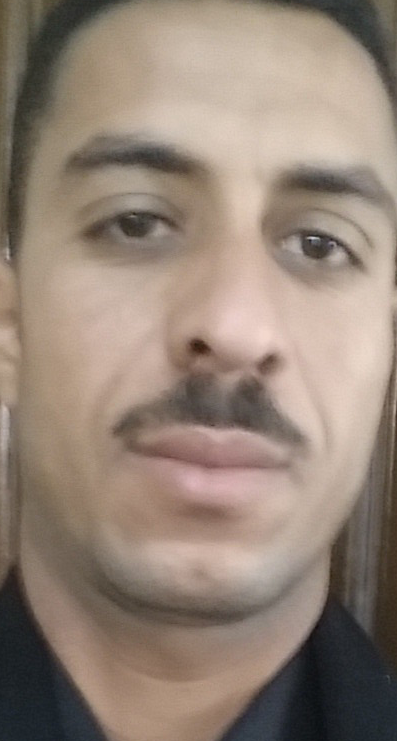 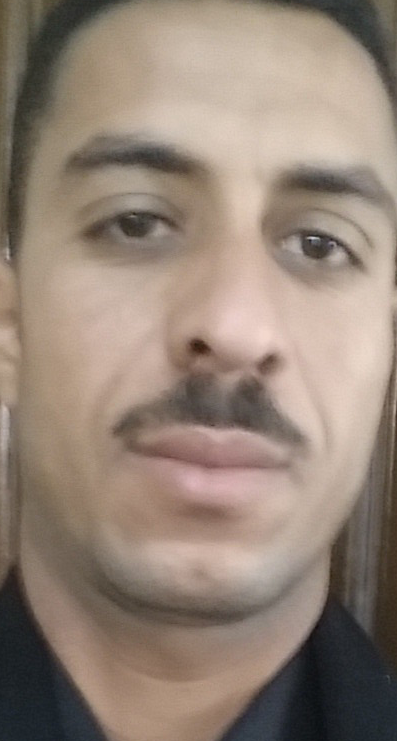 •	معلومات شخصيــة :الاسم / أحمد حسين علي أحمدتاريخ الميلاد / 15/11/1982الديانة / مسلم         الجنسية / مصري        الحالة الاجتماعية / متزوج و يعول                         الوظيفة / معلم أول أ لغة إنجليزية                 سنوات الخبرة/    20 سنة الموقف من التجنيد/ معاف نهائي   •	العنوان:محل الاقامة / مصر– قنا – نقادة – الخطارة – نجع أبو زيدالبريد الالكتروني/ ah335333@gmail.com  & aboshams12@yahoo.com       تليفون/  01020606820 & 01066947669•	المؤهـــــلات العلمية والشــــهـــادات الحـــــاصل علــــيهـــا:الخبرات العملية: ( عدد السنوات)•	الدورات التدريبية والندوات والمحاضرات وورش العمل :مالمــــؤهـــــلتاريخهالتقديرالجامعة الكليةالتخصص1ليسانس آداب و تربية2003جيدجامعة جنوب الواديكلية التربية بقنالغة إنجليزية2دبلوم مهنية في التربية2008جيد جداًجامعة جنوب الواديكلية التربية بقناتكنولوجيا التعليم 3دبلوم خاصة في التربية2014جيد جداًجامعة جنوب الواديكلية التربية بقناأصول التربية4ماجستير في التربية2024ممتازجامعة جنوب الواديكلية التربية بقناأصول التربيةالوظيفةالتخصصالفترةالمكانالجهة المشرفةمعلمإنجليزي1/10/2003  حتي3/10/2004نقادة الثانوية التجاريةوزارة التربية والتعليم معلمإنجليزي4/10/2004معهد قوص ع/ثالأزهر الشريفمعلم أولإنجليزي20/11/2013حتي 28/6/2018معهد الزوايدة ع /ثالأزهر الشريفأخصائي تدريب وتطوير أداءتنمية بشرية1/5/2016 حتي 27/6/2018ماستر انترناشيونال أكاديميوزارة التضامن الاجتماعي استشاري تدريبتنمية بشرية28/6/2018 حتي تاريخهماستر انترناشيونال أكاديميوزارة التضامن الاجتماعي معلم أول أإنجليزي29/6/2019حتي تاريخهمعهد طوخ ع /ثالأزهر الشريفمدربإنجليزي29/10/2019حتي تاريخهإدارة التدريبمنطقة قنا الأزهريةعضو دعم فنيجودة التعليم10/8/2020حتي 19/8/2024إدارة ضمان الجودة منطقة قنا الأزهريةموجهرياض أطفال20/8/ 2024حتي تاريخهإدارة نقادة الأزهريةمنطقة قنا الأزهريةمالبرنامج تاريخه المركز 1دورة تنشيطية لإعداد أعضاء إدارة جودة التعليم بالإدارات التعليمية22-26/8/2019قاعة تدريب الجودة – معهد قنا النموذجي2دورة تدريبية لمعلمي المرحلة الثانوية20-24/1/2019مركز التدريب بميامي الإسكندرية3دورة في المهارات والممارسات الجيدة للمراجعة الخارجية لمؤسسات التعليم قبل الجامعي( دورة متقدمة)14- 16 9/2019الهيئة القومية لضمان جودة التعليم والاعتماد4دورة في الشهادة الدولية للحاسب والانترنتIC34/5/2019شركة سرتيبورت العالمية5المشاركة في المؤتمر الدولي الثاني(العلمي الخامس) لكلية التربية بقنا بعنوان " التربية والتحديات المجتمعية"9-11/4/2019كلية التربية بقنا – جامعة  جنوب الوادي6دورة في قياس مستوي الكفاءة في اللغة الانجليزية E.P.T8/1/2019مركز اللغات بكلية الآداب بقنا 7دورة في التقويم الذاتي وضمان جودة التعليم26-29/1/2019الهيئة القومية لضمان جودة التعليم والاعتماد8دورة في تقويم نواتج التعلم وخرائط المنهج لمؤسسات التعليم قبل الجامعي30/1-2/2/2019الهيئة القومية لضمان جودة التعليم والاعتماد9المراجعة الخارجية لمؤسسات التعليم قبل الجامعي3-6/2/2019الهيئة القومية لضمان جودة التعليم والاعتماد10المشاركة في المؤتمر العلمي الأول لقسم أصول التربية بجامعة سوهاج بعنوان "مجانية التعليم بين القبول والرفض- رؤي واتجاهات"24/2/2019كلية التربية بجامعة سوهاج11دورة في تنمية مهارات معلمي اللغة الانجليزية6-11/12/2014التدريب التربوي بمنطقة قنا الأزهرية12دورة في تنمية مهارات معلمي اللغة الانجليزية13-18/6/2015مدينة البعوث الإسلامية بالدراسة –القاهرة13الماجستير المهني في التنمية البشرية والإدارية15/8/2018المركز العربي للأبحاث14دورة في تطوير الأداء الشخصي 13/8/2018جمعية تنمية المجتمع بالإسكندرية15دبلوم في التخطيط الاستراتيجي الشخصي20/5/2018ماستر انترناشيونال أكاديمي16دبلوم في إدارة الوقت20/5/2018ماستر انترناشيونال أكاديمي17دبلوم في تحديد الأهداف20/5/2018ماستر انترناشيونال أكاديمي18دبلوم في التفكير الإيجابي20/5/2018ماستر انترناشيونال أكاديمي19دبلوم في التحفيز الذاتي20/5/2018ماستر انترناشيونال أكاديمي20دبلوم في الإرشاد الأسري20/5/2018ماستر انترناشيونال أكاديمي21دبلوم في التنويم بالإيحاء20/5/2018ماستر انترناشيونال أكاديمي